FIRE RISK ASSESSMENTTree Top CateringBURGER AND FRIESTRAILER 2 (old burger)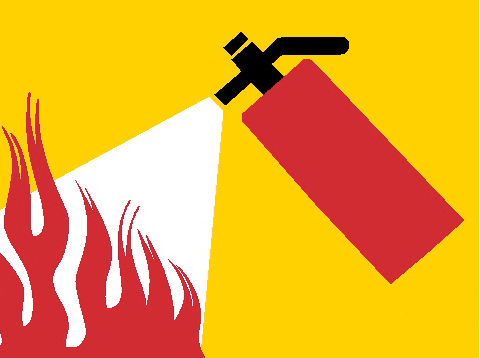 PGM Fire Safety